UKONČENÍ LÉTApod pergolouv rámci oranžového roku 20197. 9. 2019od 17:00BEČICEU HOSPODYZVÁNI JSOU VŠICHNI MÍSTNÍ, CHATAŘI I CHALUPÁŘI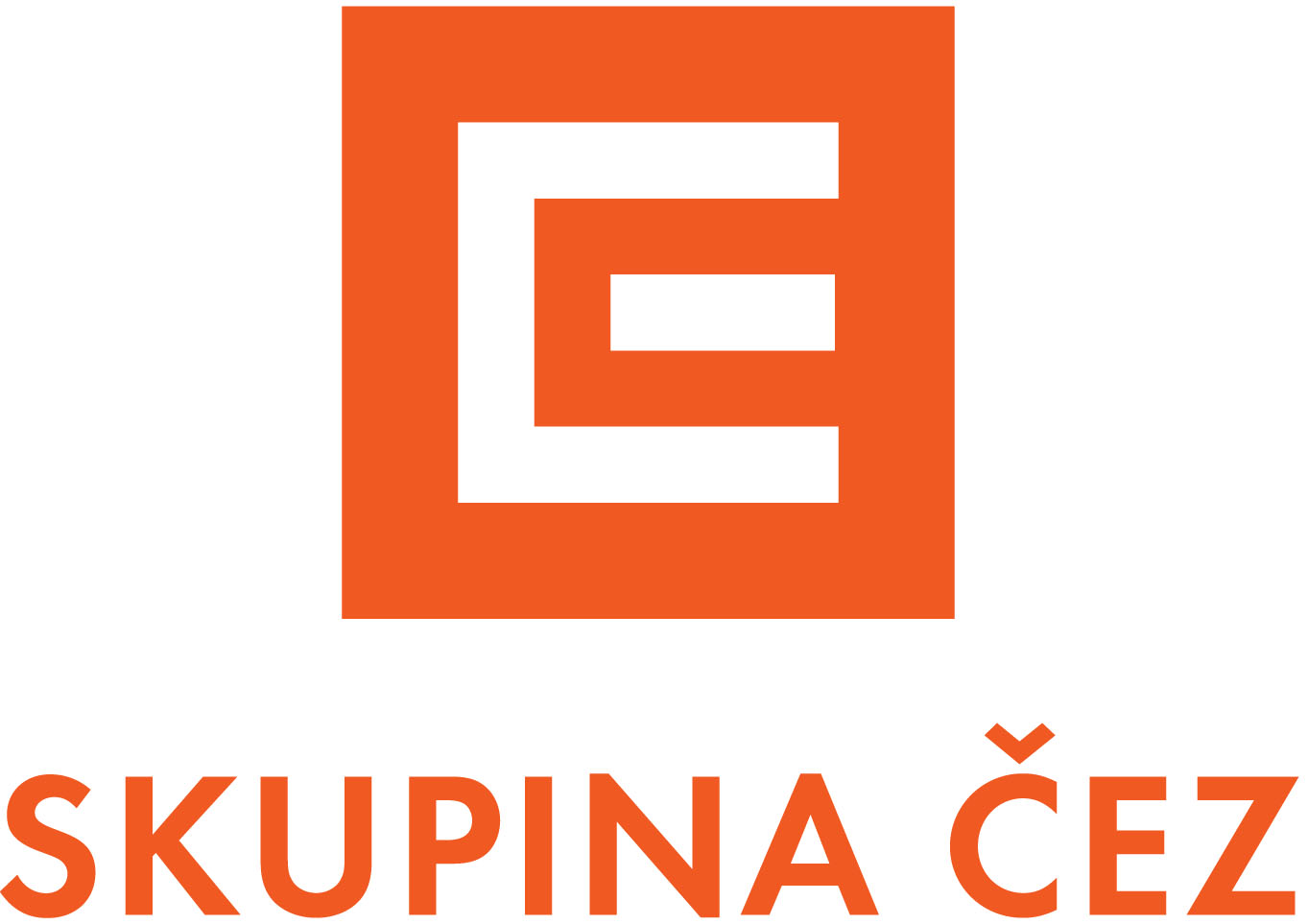 